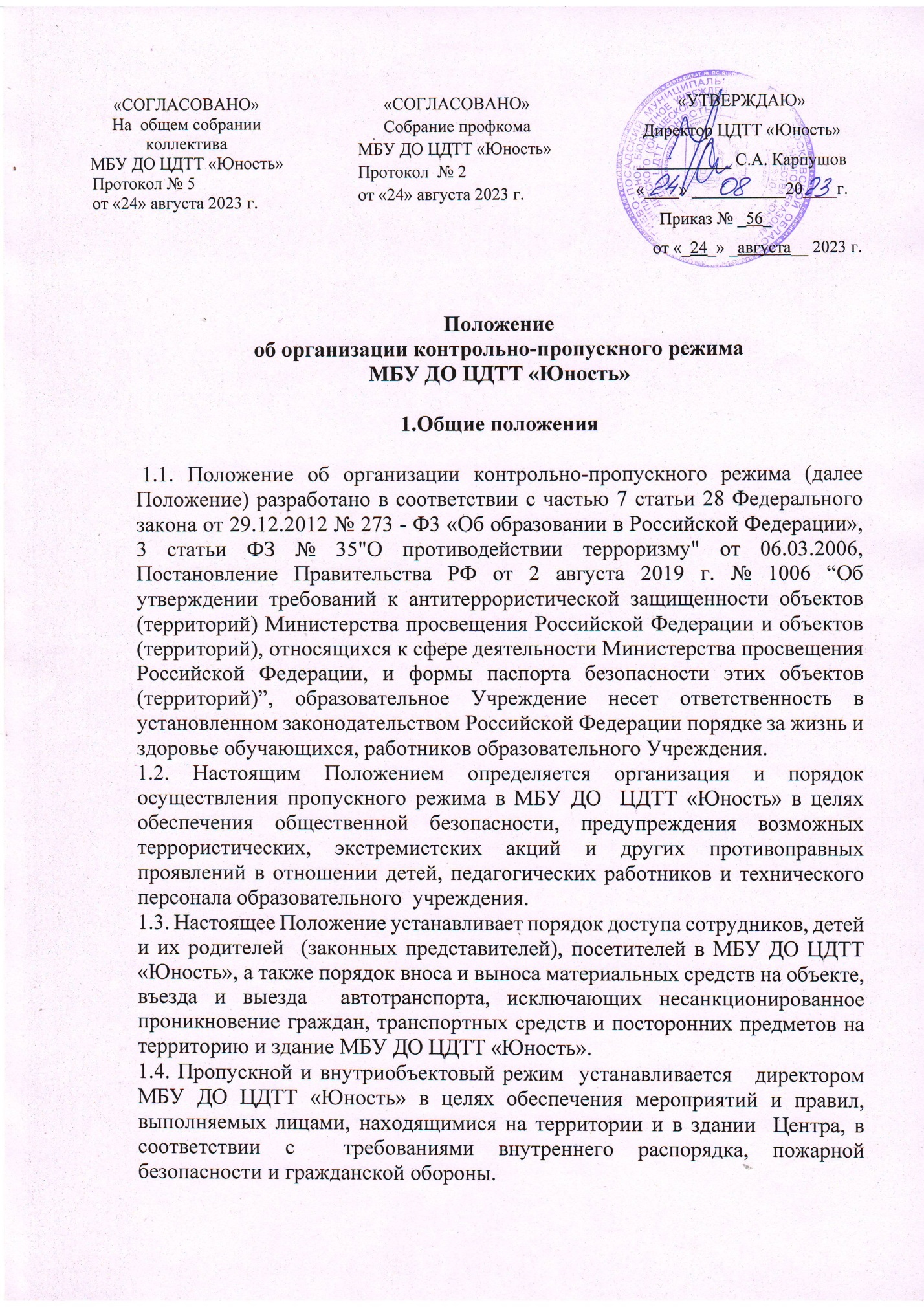 1.5. Организация, обеспечение  и контроль соблюдения пропускного  и внутриобъектового режима  возлагается  на:                                                                                                                                      - заместителя  директора по безопасности  МБУ ДО ЦДТТ «Юность», -  сотрудников ЧОО (по графику дежурств) с 08.00 ч. до 8.00ч.  1.6. Ответственный  за организацию и обеспечение пропускного режима на территории МБУ ДО ЦДТТ «Юность», назначается приказом. 1.7.Требования настоящего Положения распространяются на родителей детей, работников учреждения   и прочих граждан, посещающих образовательное учреждение.1.8. Охрана МБУ ДО ЦДТТ «Юность»  ведется сотрудниками ЧОО в течение суток (по графику).МБУ ДО ЦДТТ «Юность»  оснащён средствами связи: телефоном, пожарной сигнализацией. 2. Организация контрольно-пропускного режима (КПР)2.1. Доступ  в МБУ ДО ЦДТТ  «Юность»  осуществляется:   - работников с 08.00ч;  - детей и их родителей (законных представителей) с 09.00ч; - посетителей с 09.00 ч.  2.2. Вход в здание  Центра  осуществляется  через центральный вход. 2.3. Допуск на территорию и в здание МБУ ДО ЦДТТ «Юность» в выходные и праздничные дни осуществляется с письменного разрешения директора  или  заместителей директора по УВР и по безопасности.  2.4. Допуск в МБУ ДО ЦДТТ «Юность» рабочих по  ремонту здания  осуществляется с письменного разрешения директора или заместителя директора по УВР и по безопасности   с понедельника по пятницу с 09.00 ч. до 17.00ч. 2.5. Запасные выходы постоянно закрыты и  открываются в следующих случаях:-  для эвакуации детей и персонала учреждения при возникновении чрезвычайных ситуаций; - для тренировочных эвакуаций детей и персонала учреждения; - для приема товарно-материальных ценностей. 2.6. Охрана запасных выходов на период их открытия осуществляется должностным лицом, открывшим их. 2.7.Ключи от МБУ ДО ЦДТТ «Юность» находятся: 1-й комплект в установленном месте (на посту охраны),  2-ой  комплект у Директора.    2.8.Посетители МБУ ДО ЦДТТ «Юность» могут быть допущены в учреждение и выпущены из него при предъявлении документа, удостоверяющего личность, с обязательной регистрацией в «Журнале учета посетителей».2.9.При проведении родительских собраний, праздничных мероприятий сотрудники образовательного учреждения передают информацию о количестве посетителей сотруднику ЧОО.2.10.Группы лиц, посещающие учреждение для проведения и участия в массовых мероприятиях, семинарах, конференциях, смотрах и т.п., допускаются в здание и выпускаются из него при предъявлении документа, удостоверяющего личность.2.11.Дети младшего школьного возраста покидают учреждение в сопровождении родителей или близких родственников, на которых в МБУ ДО ЦДТТ «Юность» имеется разрешительная документация от законных представителей  ребенка (заявление и копия документов удостоверяющих личность), дети старшего возраста покидают здание самостоятельно с разрешения педагогов.2.12.Крупногабаритные предметы (ящики, коробки, мебель и пр.) пропускаются в здание учреждения через главный вход с предъявлением сопроводительных документов и осмотром представителем администрации учреждения. 2.13.Материальные ценности могут выноситься из учреждения при предъявлении соответствующих документов (материального пропуска, накладных и .т. д .), заверенных заместителем директора по АХЧ.  4. Обязанности  участников образовательного процесса, посетителей при осуществлении контрольно-пропускного режима (КПР)4.1. Директор  Центра обязан:                                                                                                                           -  издавать приказы, инструкции,  необходимые для осуществления КПР;  - для улучшения работы КПР вносить изменения в Положение; -  определять порядок контроля и ответственных за организацию КПР;- осуществлять оперативный контроль за выполнением Положения, работой ответственных лиц, сотрудников ЧОО.4.2. Заместитель директора по безопасности  обязан:                                                                                                                                  - обеспечить исправное состояние двери;  - обеспечить рабочее состояние системы освещения;  - обеспечить свободный доступ к аварийным и запасным выходам;  - обеспечить  исправное состояние дверей, окон, замков, задвижек, ворот, калиток, фрамуг, стен, крыши и т.д.;  - обеспечить рабочее состояние системы  аварийной  подсветки  указателей маршрутов эвакуации;  - осуществлять организацию и контроль  за выполнением  Положения всех участников образовательного процесса.4.3. Педагоги дополнительного образования и педагоги - организаторы обязаны:                                                                                                              - осуществлять обход территории и здания в течение дежурства с целью выявления нарушений правил безопасности, делать записи в «Журнале обхода территории»;  - при необходимости (обнаружение подозрительных лиц, взрывоопасных или подозрительных предметов и других возможных предпосылок к чрезвычайным ситуациям) принимать решения и руководить действиями для предотвращения чрезвычайных ситуаций (согласно инструкциям по пожарной безопасности, гражданской обороне, охране жизни и здоровья детей и т.д.)  - выявлять лиц, пытающихся в нарушении установленных правил проникнуть на территорию Центра, совершить противоправные действия в отношении детей, работников и посетителей, имущества и оборудования образовательного учреждения. В необходимых случаях с помощью средств  связи подать сигнал правоохранительным органам, вызвать группу задержания вневедомственной охраны. 4.4. Сотрудники ЧОО обязаны:                                                                                                              - осуществлять обход территории и здания в течение дежурства с целью выявления нарушений правил безопасности, делать записи в «Журнале обхода территории»;- при необходимости (обнаружение подозрительных лиц, взрывоопасных или подозрительных предметов и других возможных предпосылок к чрезвычайным ситуациям) принимать решения и руководить  действиями для предотвращения чрезвычайных ситуаций (согласно инструкциям по пожарной безопасности, гражданской обороне, охране жизни и здоровья детей и т.д.); - выявлять лиц, пытающихся в нарушении установленных правил проникнуть на территорию образовательного учреждения, совершить противоправные действия в отношении воспитанников, работников и посетителей, имущества и оборудования образовательного учреждения;- в  необходимых случаях с помощью средств  связи подать сигнал правоохранительным органам, вызвать группу задержания  вневедомственной охраны;- исключить доступ в МБУ ДО ЦДТТ «Юность»  работникам, детям и их родителям (законным представителям)  в выходные и праздничные дни, за исключением  лиц,   допущенных по письменному разрешению директора или  заместителей директора по УВР и по АХЧ. Запросить  документ, удостоверяющего личность,  обязательно зарегистрировать посетителя  в Журнале учёта посетителей.  - задать посетителям  вопросы следующего содержания: назовите по фамилии, имени и  отчеству из работников  Центра,  к кому  хотите пройти,  назовите  имя, фамилию и дату рождения ребёнка, представителями которого вы являетесь, цель визита, была ли договорённость о встрече (дата, время).  После чего проводить посетителя до места назначения и передать  другому сотруднику.4.5.Работники обязаны:                                                                                                                                     - педагоги дополнительного образования и педагоги-организаторы МБУ ДО ЦДТТ «Юность», к которым пришли дети со взрослыми  или посетители,   должны осуществлять контроль за пришедшими  на протяжении всего времени    нахождения в здании и на его территории;- педагоги и  прочие работники  Центра  должны проявлять бдительность при встречи в здании и на территории учреждения с посетителями (уточнять, к кому пришли, проводить до места назначения и передавать другому сотруднику); - педагоги и прочие сотрудники Центра  следят за  запасными выходами (они должны быть всегда закрыты на запор с внутренней стороны ) и исключают проход работников, родителей детей и посетителей через данные входы.4.6. Родители (законные представители) детей обязаны: -   приводить и забирать  детей (младшего  школьного возраста лично, не поручать это малоизвестным и неблагонадежным лицам);-   осуществлять вход и выход из  МБУ ДО ЦДТТ «Юность»  только через центральный  вход.4.7. Посетители обязаны: -  ответить на вопросы работника;  -после входа в здание следовать чётко в направлении места назначения; -после выполнения цели посещения осуществлять выход чётко в направлении центрального выхода;  -не вносить в учреждение объёмные сумки, коробки, пакеты и т.д.;- представляться, если работники МБУ ДО ЦДТТ «Юность» интересуются вашей личностью и целью визита.5. Участникам образовательного процесса и  посетителям запрещается5.1. Педагогам и работникам запрещается:  -нарушать настоящее Положение;  -нарушать инструкции по пожарной безопасности, гражданской обороне, охране жизни и здоровья детей; -оставлять без присмотра детей, имущество и оборудование МБУ ДО ЦДТТ «Юность»; -оставлять незакрытыми на запор двери, окна, фрамуги, калитки, ворота и т.д.; -находится на территории и в здании МБУ ДО ЦДТТ «Юность»  в нерабочее время, выходные и праздничные дни. 5.2. Родителям (законным представителям воспитанников)  и посетителям запрещается: - нарушать настоящее Положение;  -оставлять без сопровождения или присмотра своих детей;- оставлять открытыми двери в учреждение; - впускать в центральный вход подозрительных лиц; - входить в МБУ ДО ЦДТТ «Юность» через  запасные входы;  -нарушать инструкции по пожарной безопасности, гражданской обороне, охране жизни и здоровья детей.6. Ответственность участники образовательного процесса6.1. Педагоги и работники МБУ ДО ЦДТТ «Юность» несут ответственность за: -  невыполнение настоящего Положения; -  нарушение инструкций по пожарной безопасности, гражданской обороне, безопасному пребыванию детей и взрослых;  - нарушение инструкции по охране жизни и здоровья детей; - допуск на территорию и в здание МБУ ДО ЦДТТ «Юность» посторонних  лиц; -  допуск на территорию и в здание МБУ ДО ЦДТТ «Юность» лиц в нерабочее время, выходные и праздничные дни; - халатное отношение к имуществу МБУ ДО ЦДТТ  «Юность».6.2. Родители (законные представители) и посетители несут ответственность за:  - невыполнение настоящего Положения;  - нарушение правил безопасного пребывания детей в МБУ ДО                                                                                      ЦДТТ «Юность»;-  нарушение условий Договора; -  халатное отношение к имуществу МБУ ДО ЦДТТ «Юность».                                                                                                                                                                                                                                                                        